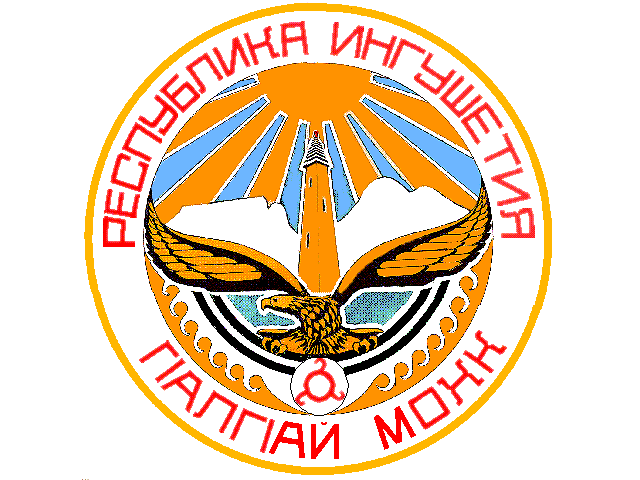        РЕСПУБЛИКА                                 	                        ГIАЛГIАЙ                                              ИНГУШЕТИЯ                                                                             	                            МОХКСУНЖЕНСКИЙ РАЙОННЫЙ СОВЕТст. Орджоникидзевская		    	                                                             тел./факс: 8(8734)72-16-83,  e-mail: s_raysovet@mail.ru№______						                                   «____»  _____________20___г.               ПОСТАНОВЛЕНИЕО ПРЕДОСТАВЛЕНИИ СВЕДЕНИЙ О ДОХОДАХ, ОБ ИМУЩЕСТВЕ ИОБЯЗАТЕЛЬСТВАХ ИМУЩЕСТВЕННОГО ХАРАКТЕРА В ОРГАНАХМЕСТНОГО САМОУПРАВЛЕНИЯ МУНИЦИПАЛЬНОГО ОБРАЗОВАНИЯ «СУНЖЕНСКИЙ РАЙОН» РЕСПУБЛИКИ ИНГУШЕТИЯ(в ред. Постановления от 23.09.2010 г. N 11/8-1) В соответствии со статьей 8 Федерального закона от 25.12.2008 № 273-ФЗ "О противодействии коррупции", статьями 12 и 15 Федерального закона от 02.03.2007 № 25-ФЗ "О муниципальной службе в Российской Федерации", Указом Президента Республики Ингушетия от 01.01.2010 г. № 1 «О предоставлении гражданами, претендующими на замещение должностей государственной гражданской службы Республики Ингушетия, и государственными гражданскими служащими Республики Ингушетия сведений о доходах, об имуществе и обязательствах имущественного характера», Указом Президента Республики Ингушетия от 21.10.2009 г. № 218 «Об утверждении перечня должностей государственной гражданской службы Республики Ингушетия, при назначении на которые граждане и при замещении которых государственные гражданские служащие Республики Ингушетия обязаны предоставлять сведения о своих доходах, об имуществе и обязательствах имущественного характера, а также сведения о доходах, об имуществе и обязательствах имущественного характера своих супруги (супруга) и несовершеннолетних детей»,  ст. 26 Устава муниципального образования «Сунженский район» Республики Ингушетия,  Сунженский районный Совет  ПОСТАНОВИЛ: Утвердить:1. Положение о представлении сведений о доходах, об имуществе и обязательствах имущественного характера в органах местного самоуправления муниципального  образования «Сунженский район» Республики Ингушетия и приложения к нему (прилагаются);2. Перечень должностей муниципальной службы в органах местного самоуправления муниципального образования «Сунженский район» Республики Ингушетия, при замещении которых предоставляются сведения о доходах, об имуществе и обязательствах имущественного характера супруги (супруга) и несовершеннолетних детей (прилагается).3. Опубликовать настоящее постановление в приложении к газете "Знамя Труда".4. Настоящее постановление вступает в силу с момента опубликования.5. Контроль за исполнением настоящего постановления оставляю за собой.Председатель 	          	            	      А.А. Даурбеков   Приложение  1к постановлению Сунженского районного Совета     от «____»_________2010 г. №________ПОЛОЖЕНИЕО ПРЕДСТАВЛЕНИИ СВЕДЕНИЙ О ДОХОДАХ, ОБ ИМУЩЕСТВЕ ИОБЯЗАТЕЛЬСТВАХ ИМУЩЕСТВЕННОГО ХАРАКТЕРА В ОРГАНАХМЕСТНОГО САМОУПРАВЛЕНИЯ МУНИЦИПАЛЬНОГО ОБРАЗОВАНИЯ «СУНЖЕНСКИЙ РАЙОН» РЕСПУБЛИКИ ИНГУШЕТИЯРаздел I. ОБЩИЕ ПОЛОЖЕНИЯ1. Настоящее Положение определяет порядок представления сведений о полученных доходах и принадлежащем на праве собственности имуществе, являющихся объектами налогообложения, об обязательствах имущественного характера (далее - сведения о доходах, об имуществе и обязательствах имущественного характера):- гражданами, претендующими на замещение должностей муниципальной службы в органах местного самоуправления муниципального образования «Сунженский район» Республики Ингушетия (далее – Сунженский муниципальный район);- должностными лицами, замещающими муниципальные должности на постоянной основе в органах местного самоуправления района (далее – должностное лицо муниципальной службы);- муниципальными служащими;а также порядок организации проверки этих сведений.2. Обязанность представлять сведения о доходах, об имуществе и обязательствах имущественного характера в соответствии с федеральными законами возлагается на гражданина, на должностное лицо муниципальной службы, и на муниципального служащего, замещающего должность муниципальной службы в органах местного самоуправления района.3. Сведения о доходах, об имуществе и обязательствах имущественного характера, представляемые в соответствии с настоящим Положением, являются сведениями конфиденциального характера.Раздел II. ПОРЯДОК ПРЕДОСТАВЛЕНИЯ СВЕДЕНИЙ О ДОХОДАХ,ОБ ИМУЩЕСТВЕ И ОБЯЗАТЕЛЬСТВАХ ИМУЩЕСТВЕННОГО ХАРАКТЕРА4. Гражданин при наделении полномочиями по муниципальной должности на постоянной основе в органах местного самоуправления района, представляет:- сведения о своих доходах, полученных от всех источников (включая доходы по прежнему месту работы или месту замещения выборной должности, пенсии, пособия, иные выплаты) за календарный год, предшествующий году подачи документов для замещения должности муниципальной службы, а также сведения об имуществе, принадлежащем ему на праве собственности, и о своих обязательствах имущественного характера по состоянию на первое число месяца, предшествующего месяцу подачи гражданином документов для замещения муниципальной должности;- сведения о доходах супруги (супруга) и несовершеннолетних детей, полученных от всех источников (включая заработную плату, пенсии, пособия, иные выплаты) за календарный год, предшествующий году подачи гражданином документов для замещения муниципальной должности, а также сведения об имуществе, принадлежащем им на праве собственности, и об их обязательствах имущественного характера по состоянию на первое число месяца, предшествующего месяцу подачи гражданином документов для замещения муниципальной должности.Указанные сведения предоставляются в виде справки о доходах, об имуществе и обязательствах имущественного характера по форме 1 и по форме 2 (приложения № 1, 2).Сведения представляются на супругу (супруга) и на каждого из несовершеннолетних детей отдельно.5. Гражданин при поступлении на должность муниципальной службы представляет сведения о своих доходах, полученных от всех источников (включая доходы по прежнему месту работы или месту замещения выборной должности, пенсии, пособия, иные выплаты) за календарный год, предшествующий году подачи документов для замещения должности муниципальной службы, а также сведения об имуществе, принадлежащем ему на праве собственности, и о своих обязательствах имущественного характера по состоянию на первое число месяца, предшествующего месяцу подачи документов для замещения должности муниципальной службы.Сведения, указанные в части первой настоящего пункта, предоставляются в виде справки о доходах, об имуществе и обязательствах имущественного характера по форме 1.6. Гражданин при поступлении на муниципальную службу и назначении его на должность муниципальной службы, предусмотренную утвержденным Перечнем (приложение № 3), наряду со сведениями, указанными в пункте 5 настоящего Положения, представляет сведения о доходах супруги (супруга) и несовершеннолетних детей, полученных от всех источников (включая заработную плату, пенсии, пособия, иные выплаты) за календарный год, предшествующий году подачи гражданином документов для замещения должности муниципальной службы, а также сведения об имуществе, принадлежащем им на праве собственности, и об их обязательствах имущественного характера по состоянию на первое число месяца, предшествующего месяцу подачи гражданином документов для замещения должности муниципальной службы.Указанные сведения предоставляются в виде справки о доходах, об имуществе и обязательствах имущественного характера по форме 2.Сведения представляются на супругу (супруга) и на каждого из несовершеннолетних детей отдельно.7. Должностное лицо муниципальной службы, ежегодно не позднее 30 апреля года, следующего за отчетным, представляет сведения о своих доходах и сведения о доходах супруги (супруга) и несовершеннолетних детей, полученных за отчетный период (с 1 января по 31 декабря) от всех источников (включая заработную плату, пенсии, пособия, иные выплаты), а также сведения об имуществе, принадлежащем на праве собственности, и об их обязательствах имущественного характера по состоянию на конец отчетного периода.Сведения, указанные в абзаце первом настоящего пункта, предоставляются в виде справок о доходах, об имуществе и обязательствах имущественного характера по форме 1 и по форме 2.8. Муниципальный служащий ежегодно не позднее 30 апреля года, следующего за отчетным, представляет сведения о своих доходах, полученных за отчетный период (с 1 января по 31 декабря) от всех источников (включая денежное содержание, пенсии, пособия, иные выплаты), а также сведения об имуществе, принадлежащем ему на праве собственности, и о своих обязательствах имущественного характера по состоянию на конец отчетного периода.Сведения, указанные в абзаце первом настоящего подпункта, предоставляются в виде справки о доходах, об имуществе и обязательствах имущественного характера по форме 1.Муниципальный служащий, замещающий должность муниципальной службы, включенную в утвержденный Перечень, ежегодно не позднее 30 апреля года, следующего за отчетным, представляет сведения о своих доходах и сведения о доходах супруги (супруга) и несовершеннолетних детей, полученных за отчетный период (с 1 января по 31 декабря) от всех источников (включая заработную плату, пенсии, пособия, иные выплаты), а также сведения об имуществе, принадлежащем на праве собственности, и об их обязательствах имущественного характера по состоянию на конец отчетного периода.Сведения, указанные в абзаце первом настоящего пункта, предоставляются в виде справок о доходах, об имуществе и обязательствах имущественного характера по форме 1 и по форме 2.9. Муниципальный служащий, замещающий должность муниципальной службы, не предусмотренную утвержденным Перечнем, и претендующий на замещение должности муниципальной службы, предусмотренной утвержденным Перечнем, представляет сведения в соответствии с пунктом 6 настоящего Положения.10. Гражданин, претендующий на замещение должности муниципальной службы, и должностное лицо муниципальной службы в органах местного самоуправления района, представляют сведения о доходах, об имуществе и обязательствах имущественного характера в налоговые органы Российской Федерации в двух экземплярах.Один экземпляр с отметкой налогового органа Российской Федерации передается в отдел кадров либо лицу, в чью компетенцию входит решение кадровых вопросов соответствующего органа местного самоуправления Сунженского муниципального района.11. Гражданин, претендующий на замещение должности муниципальной службы,  должностное лицо муниципальной службы или муниципальный служащий представляют сведения о доходах, об имуществе и обязательствах имущественного характера представителю нанимателя в отдел кадров либо лицу, в чью компетенцию входит решение кадровых вопросов соответствующего органа местного самоуправления Сунженского муниципального района, регистрируются в день представления в регистрационном журнале и включаются в состав документов личного дела.12. В случае если гражданин, должностное лицо муниципальной службы или муниципальный служащий обнаружили, что в представленных ими сведениях о доходах, об имуществе и обязательствах имущественного характера не отражены или не полностью отражены какие-либо сведения либо имеются ошибки, они вправе согласно федеральному законодательству представить уточненные сведения в порядке, установленном настоящим Положением.Уточненные сведения, представленные должностным лицом муниципальной службы или  муниципальным служащим после истечения срока, указанного в пункте 8 настоящего Положения, не считаются представленными с нарушением срока.13. В случае непредставления должностным лицом муниципальной службы  или муниципальным служащим в установленный срок сведений о доходах, об имуществе и обязательствах имущественного характера данный факт подлежит рассмотрению комиссией по соблюдению требований к служебному поведению муниципальных служащих и урегулированию конфликта интересов в органах местного самоуправления Сунженского муниципального района.14. В случае непредставления или представления заведомо ложных сведений о доходах, об имуществе и обязательствах имущественного характера гражданин не может быть назначен на должность муниципальной службы, а должностное лицо муниципальной службы  или муниципальный служащий освобождается от должности муниципальной службы или подвергается иным видам дисциплинарной ответственности в соответствии с законодательством Российской Федерации.Раздел III. ОРГАНИЗАЦИЯ ПРОВЕРКИ СВЕДЕНИЙ О ДОХОДАХ,ОБ ИМУЩЕСТВЕ И ОБЯЗАТЕЛЬСТВАХ ИМУЩЕСТВЕННОГО ХАРАКТЕРА15. Проверка достоверности и полноты сведений о доходах, об имуществе и обязательствах имущественного характера, представленных гражданином, должностным лицом муниципальной службы  или муниципальным служащим, проводится в соответствии с законодательством Российской Федерации.16. Организация проверки достоверности и полноты сведений о доходах, об имуществе и обязательствах имущественного характера, представленных гражданином, должностным лицом муниципальной службы  или муниципальным служащим, осуществляется работником, ответственным за кадровую работу в  соответствующем органе местного самоуправления Сунженского муниципального района.17. Проверка проводится отделом  кадров либо лицом, в чью компетенцию входит решение кадровых вопросов соответствующего органа местного самоуправления самостоятельно, либо путем направления запроса в правоохранительные органы или государственные органы, осуществляющие контрольные функции, об имеющихся у них данных о доходах, об имуществе и обязательствах имущественного характера должностного лица муниципальной службы  или муниципального служащего, его супруги (супруга) и несовершеннолетних детей в порядке, установленном федеральным законодательством.18. Отдел  кадров муниципальной службы либо лицо, в чью компетенцию входит решение кадровых вопросов соответствующего органа местного самоуправления письменно информирует гражданина, должностного лица муниципальной службы или муниципального служащего о начале проверки представленных сведений о доходах, об имуществе и обязательствах имущественного характера.19. Документы проверки достоверности и полноты сведений о доходах, об имуществе и обязательствах имущественного характера, представленных гражданином должностным лицом муниципальной службы или муниципальным служащим, являются сведениями конфиденциального характера.Гражданин, должностное лицо муниципальной службы  или муниципальный служащий, в отношении которого проводится проверка, вправе знакомиться с документами проверки и давать по ним письменные объяснения. Объяснения приобщаются к документам проверки.20. Не допускается использование представленных должностным лицом муниципальной службы или муниципальным служащим сведений о доходах, об имуществе и обязательствах имущественного характера для установления или определения платежеспособности должностного лица муниципальной службы или муниципального служащего или платежеспособности его супруги (супруга) и несовершеннолетних детей, для сбора в прямой или косвенной форме пожертвований (взносов) в фонды общественных или религиозных объединений, иных организаций, а также в пользу физических лиц.21. Лица, виновные в разглашении сведений о доходах, об имуществе и обязательствах имущественного характера гражданина, должностного лица муниципальной службы или муниципального служащего, супруги (супруга) и несовершеннолетних детей или в использовании этих сведений в целях, не предусмотренных федеральными законами, несут ответственность в соответствии с Федеральным законом от 02.03.2007 № 25-ФЗ "О муниципальной службе в Российской Федерации" и другими федеральными законами.22. По итогам проверки достоверности и полноты сведений о доходах, об имуществе и обязательствах имущественного характера, представленных гражданином, должностным лицом муниципальной службы или муниципальным служащим, отдел кадров либо лицо, в чью компетенцию входит решение кадровых вопросов соответствующего органа местного самоуправления направляет представителю нанимателя (работодателю) информацию о результатах проверки, в том числе о выявленных в ходе проверки фактах сокрытия или искажения гражданином, должностным лицом муниципальной службы или муниципальным служащим представленных сведений.23. Сведения о доходах, об имуществе и обязательствах имущественного характера, представленные в соответствии с настоящим Положением гражданином, должностным лицом муниципальной службы или муниципальным служащим, и документы проверки достоверности и полноты этих сведений, в том числе информация о результатах проверки, приобщаются к личному делу должностного лица муниципальной службы или муниципального служащего.        Приложение  1   к ПОЛОЖЕНИЮО ПРЕДСТАВЛЕНИИ СВЕДЕНИЙ О ДОХОДАХ, ОБ ИМУЩЕСТВЕ ИОБЯЗАТЕЛЬСТВАХ ИМУЩЕСТВЕННОГО ХАРАКТЕРА В ОРГАНАХМЕСТНОГО САМОУПРАВЛЕНИЯ МУНИЦИПАЛЬНОГО ОБРАЗОВАНИЯ «СУНЖЕНСКИЙ РАЙОН» РЕСПУБЛИКИ ИНГУШЕТИЯ Форма 1СПРАВКАО ДОХОДАХ, ОБ ИМУЩЕСТВЕ И ОБЯЗАТЕЛЬСТВАХИМУЩЕСТВЕННОГО ХАРАКТЕРАЯ, __________________________________________________________________________________________________________________________________________________,                         (фамилия, имя, отчество)дата рождения _________________________ ИНН __________________________________________________________________________________________________________         (основное место работы или службы, занимаемая должность;___________________________________________________________________________   в случае отсутствия основного места работы или службы - род занятий)__________________________________________________________________________,проживающий по адресу: ____________________________________________________                                     (адрес места жительства)__________________________________________________________________________,сообщаю  сведения о своих доходах, об имуществе, принадлежащем мне на правесобственности,  о  вкладах  в  банках,  ценных  бумагах,  об обязательствахимущественного характера:Раздел 1. СВЕДЕНИЯ О ДОХОДАХ+---+------------------------------------------------+--------------------+¦ № ¦                   Вид дохода                   ¦Величина дохода <1*>¦¦п/п¦                                                ¦      (рублей)      ¦+---+------------------------------------------------+--------------------+¦ 1 ¦Доход по основному месту работы                 ¦                    ¦+---+------------------------------------------------+--------------------+¦ 2 ¦Доход от педагогической деятельности            ¦                    ¦+---+------------------------------------------------+--------------------+¦ 3 ¦Доход от научной деятельности                   ¦                    ¦+---+------------------------------------------------+--------------------+¦ 4 ¦Доход от иной творческой деятельности           ¦                    ¦+---+------------------------------------------------+--------------------+¦ 5 ¦Доход от вкладов в банках и иных кредитных      ¦                    ¦¦   ¦организациях                                    ¦                    ¦+---+------------------------------------------------+--------------------+¦ 6 ¦Доход от ценных бумаг и долей участия           ¦                    ¦¦   ¦в коммерческих организациях                     ¦                    ¦+---+------------------------------------------------+--------------------+¦ 7 ¦Иные доходы (указать вид дохода):               ¦                    ¦¦   ¦1)                                              ¦                    ¦¦   ¦2)                                              ¦                    ¦¦   ¦3)                                              ¦                    ¦+---+------------------------------------------------+--------------------+¦ 8 ¦Итого доход за отчетный период                  ¦                    ¦+---+------------------------------------------------+--------------------+Примечание:<1*> Доход, полученный в иностранной валюте, указывается в рублях по курсу Банка России на дату получения дохода.Раздел 2. СВЕДЕНИЯ ОБ ИМУЩЕСТВЕ2.1. Недвижимое имущество.+---+---------------------------------+---------------+----------+--------+¦ № ¦  Вид и наименование имущества   ¦      Вид      ¦  Место   ¦Площадь ¦¦п/п¦                                 ¦ собственности ¦нахождения¦(кв. м) ¦¦   ¦                                 ¦     <1*>      ¦ (адрес)  ¦        ¦+---+---------------------------------+---------------+----------+--------+¦ 1 ¦                2                ¦       3       ¦    4     ¦   5    ¦+---+---------------------------------+---------------+----------+--------+¦ 1 ¦Земельные участки <2*>:          ¦               ¦          ¦        ¦¦   ¦1)                               ¦               ¦          ¦        ¦¦   ¦2)                               ¦               ¦          ¦        ¦¦   ¦3)                               ¦               ¦          ¦        ¦+---+---------------------------------+---------------+----------+--------+¦ 2 ¦Жилые дома:                      ¦               ¦          ¦        ¦¦   ¦1)                               ¦               ¦          ¦        ¦¦   ¦2)                               ¦               ¦          ¦        ¦¦   ¦3)                               ¦               ¦          ¦        ¦+---+---------------------------------+---------------+----------+--------+¦ 3 ¦Квартиры:                        ¦               ¦          ¦        ¦¦   ¦1)                               ¦               ¦          ¦        ¦¦   ¦2)                               ¦               ¦          ¦        ¦¦   ¦3)                               ¦               ¦          ¦        ¦+---+---------------------------------+---------------+----------+--------+¦ 4 ¦Дачи:                            ¦               ¦          ¦        ¦¦   ¦1)                               ¦               ¦          ¦        ¦¦   ¦2)                               ¦               ¦          ¦        ¦¦   ¦3)                               ¦               ¦          ¦        ¦+---+---------------------------------+---------------+----------+--------+¦ 5 ¦Гаражи:                          ¦               ¦          ¦        ¦¦   ¦1)                               ¦               ¦          ¦        ¦¦   ¦2)                               ¦               ¦          ¦        ¦¦   ¦3)                               ¦               ¦          ¦        ¦+---+---------------------------------+---------------+----------+--------+¦ 6 ¦Иное недвижимое имущество:       ¦               ¦          ¦        ¦¦   ¦1)                               ¦               ¦          ¦        ¦¦   ¦2)                               ¦               ¦          ¦        ¦¦   ¦3)                               ¦               ¦          ¦        ¦+---+---------------------------------+---------------+----------+--------+Примечания:<1*> Указывается вид собственности (индивидуальная, общая); для совместной собственности указываются иные лица (Ф.И.О. или наименование), в собственности которых находится имущество; для долевой собственности указывается доля.<2*> Указывается вид земельного участка (пая, доли): под индивидуальное жилищное строительство, дачный, садовый, приусадебный, огородный и иные виды.2.2. Транспортные средства.+---+----------------------------------+------------------+---------------+¦ № ¦           Вид и марка            ¦       Вид        ¦     Место     ¦¦п/п¦      транспортного средства      ¦собственности <*> ¦  регистрации  ¦+---+----------------------------------+------------------+---------------+¦ 1 ¦                2                 ¦        3         ¦       4       ¦+---+----------------------------------+------------------+---------------+¦ 1 ¦Автомобили легковые:              ¦                  ¦               ¦¦   ¦1)                                ¦                  ¦               ¦¦   ¦2)                                ¦                  ¦               ¦+---+----------------------------------+------------------+---------------+¦ 2 ¦Автомобили грузовые:              ¦                  ¦               ¦¦   ¦1)                                ¦                  ¦               ¦¦   ¦2)                                ¦                  ¦               ¦+---+----------------------------------+------------------+---------------+¦ 3 ¦Автоприцепы:                      ¦                  ¦               ¦¦   ¦1)                                ¦                  ¦               ¦¦   ¦2)                                ¦                  ¦               ¦+---+----------------------------------+------------------+---------------+¦ 4 ¦Мототранспортные средства:        ¦                  ¦               ¦¦   ¦1)                                ¦                  ¦               ¦¦   ¦2)                                ¦                  ¦               ¦+---+----------------------------------+------------------+---------------+¦ 5 ¦Сельскохозяйственная техника:     ¦                  ¦               ¦¦   ¦1)                                ¦                  ¦               ¦¦   ¦2)                                ¦                  ¦               ¦+---+----------------------------------+------------------+---------------+¦ 6 ¦Водный транспорт:                 ¦                  ¦               ¦¦   ¦1)                                ¦                  ¦               ¦¦   ¦2)                                ¦                  ¦               ¦+---+----------------------------------+------------------+---------------+¦ 7 ¦Воздушный транспорт:              ¦                  ¦               ¦¦   ¦1)                                ¦                  ¦               ¦¦   ¦2)                                ¦                  ¦               ¦+---+----------------------------------+------------------+---------------+¦ 8 ¦Иные транспортные средства:       ¦                  ¦               ¦¦   ¦1)                                ¦                  ¦               ¦¦   ¦2)                                ¦                  ¦               ¦+---+----------------------------------+------------------+---------------+Примечание:<*> Указывается вид собственности (индивидуальная, общая); для совместной собственности указываются иные лица (Ф.И.О. или наименование), в собственности которых находится имущество; для долевой собственности указывается доля.Раздел 3. СВЕДЕНИЯ О ДЕНЕЖНЫХ СРЕДСТВАХ, НАХОДЯЩИХСЯНА СЧЕТАХ В БАНКАХ И ИНЫХ КРЕДИТНЫХ ОРГАНИЗАЦИЯХ+---+----------------------+------------+-----------+-------+-------------+¦ № ¦ Наименование и адрес ¦Вид и валюта¦   Дата    ¦ Номер ¦   Остаток   ¦¦п/п¦    банка или иной    ¦ счета <1*> ¦ открытия  ¦ счета ¦  на счете   ¦¦   ¦кредитной организации ¦            ¦   счета   ¦       ¦(рублей) <2*>¦+---+----------------------+------------+-----------+-------+-------------+¦ 1 ¦                      ¦            ¦           ¦       ¦             ¦+---+----------------------+------------+-----------+-------+-------------+¦ 2 ¦                      ¦            ¦           ¦       ¦             ¦+---+----------------------+------------+-----------+-------+-------------+¦ 3 ¦                      ¦            ¦           ¦       ¦             ¦+---+----------------------+------------+-----------+-------+-------------+¦ 4 ¦                      ¦            ¦           ¦       ¦             ¦+---+----------------------+------------+-----------+-------+-------------+¦ 5 ¦                      ¦            ¦           ¦       ¦             ¦+---+----------------------+------------+-----------+-------+-------------+Примечания:<1*> Указываются вид счета (депозитный, текущий, расчетный, ссудный и иные виды) и валюта счета.<2*> Остаток на счете указывается по состоянию на отчетную дату. Для счетов в иностранной валюте остаток указывается в рублях по курсу Банка России на отчетную дату.Раздел 4. СВЕДЕНИЯ О ЦЕННЫХ БУМАГАХ4.1. Акции и иное участие в коммерческих организациях.
+---+-----------------------+-----------+-------------+--------+----------+¦ № ¦    Наименование и     ¦   Место   ¦  Уставный   ¦  Доля  ¦Основание ¦¦п/п¦организационно-правовая¦нахождения ¦капитал <2*> ¦участия ¦ участия  ¦¦   ¦форма организации <1*> ¦организации¦  (рублей)   ¦  <3*>  ¦   <4*>   ¦¦   ¦                       ¦  (адрес)  ¦             ¦        ¦          ¦+---+-----------------------+-----------+-------------+--------+----------+¦ 1 ¦                       ¦           ¦             ¦        ¦          ¦+---+-----------------------+-----------+-------------+--------+----------+¦ 2 ¦                       ¦           ¦             ¦        ¦          ¦+---+-----------------------+-----------+-------------+--------+----------+¦ 3 ¦                       ¦           ¦             ¦        ¦          ¦+---+-----------------------+-----------+-------------+--------+----------+¦ 4 ¦                       ¦           ¦             ¦        ¦          ¦+---+-----------------------+-----------+-------------+--------+----------+¦ 5 ¦                       ¦           ¦             ¦        ¦          ¦+---+-----------------------+-----------+-------------+--------+----------+Примечания:<1*> Указываются полное или сокращенное официальное наименование организации и ее организационно-правовая форма (акционерное общество, общество с ограниченной ответственностью, товарищество, производственный кооператив и иные формы).<2*> Уставный капитал указывается согласно учредительным документам организации по состоянию на отчетную дату. Для уставных капиталов, выраженных в иностранной валюте, уставный капитал указывается в рублях по курсу Банка России на отчетную дату.<3*> Доля участия выражается в процентах от уставного капитала. Для акционерных обществ указываются также номинальная стоимость и количество акций.<4*> Указывается основание приобретения доли участия (учредительный договор, приватизация, покупка, мена, дарение, наследование и иные основания), а также реквизиты (дата, номер) соответствующего договора или акта.4.2. Иные ценные бумаги.+---+------------+-------------+-------------+----------+-----------------+¦ № ¦ Вид ценной ¦    Лицо,    ¦ Номинальная ¦  Общее   ¦ Общая стоимость ¦¦п/п¦бумаги <1*> ¦ выпустившее ¦  величина   ¦количество¦  <2*> (рублей)  ¦¦   ¦            ¦ценную бумагу¦обязательства¦          ¦                 ¦¦   ¦            ¦             ¦  (рублей)   ¦          ¦                 ¦+---+------------+-------------+-------------+----------+-----------------+¦ 1 ¦            ¦             ¦             ¦          ¦                 ¦+---+------------+-------------+-------------+----------+-----------------+¦ 2 ¦            ¦             ¦             ¦          ¦                 ¦+---+------------+-------------+-------------+----------+-----------------+¦ 3 ¦            ¦             ¦             ¦          ¦                 ¦+---+------------+-------------+-------------+----------+-----------------+¦ 4 ¦            ¦             ¦             ¦          ¦                 ¦+---+------------+-------------+-------------+----------+-----------------+¦ 5 ¦            ¦             ¦             ¦          ¦                 ¦+---+------------+-------------+-------------+----------+-----------------+¦ 6 ¦            ¦             ¦             ¦          ¦                 ¦+---+------------+-------------+-------------+----------+-----------------+Примечания:<1*> Указываются все ценные бумаги по видам (облигации, векселя и иные виды), за исключением акций, указанных в подразделе "Акции и иное участие в коммерческих организациях".<2*> Указывается общая стоимость ценных бумаг данного вида исходя из стоимости их приобретения (а если ее нельзя определить - исходя из рыночной стоимости или номинальной стоимости). Для обязательств, выраженных в иностранной валюте, стоимость указывается в рублях по курсу Банка России на отчетную дату.Итого по разделу 4 "Сведения о ценных бумагах" суммарная декларированная стоимость ценных бумаг, включая доли участия в коммерческих организациях (рублей), ______________________________________________________________Раздел 5. СВЕДЕНИЯ ОБ ОБЯЗАТЕЛЬСТВАХИМУЩЕСТВЕННОГО ХАРАКТЕРА5.1. Объекты недвижимого имущества, находящиеся в пользовании <1*>.+---+--------------+----------------+----------------+----------+---------+¦ № ¦     Вид      ¦  Вид и сроки   ¦   Основание    ¦  Место   ¦ Площадь ¦¦п/п¦имущества <2*>¦пользования <3*>¦пользования <4*>¦нахождения¦ (кв. м) ¦¦   ¦              ¦                ¦                ¦ (адрес)  ¦         ¦+---+--------------+----------------+----------------+----------+---------+¦ 1 ¦              ¦                ¦                ¦          ¦         ¦+---+--------------+----------------+----------------+----------+---------+¦ 2 ¦              ¦                ¦                ¦          ¦         ¦+---+--------------+----------------+----------------+----------+---------+¦ 3 ¦              ¦                ¦                ¦          ¦         ¦+---+--------------+----------------+----------------+----------+---------+Примечания:<1*> Указываются по состоянию на отчетную дату.<2*> Указывается вид недвижимого имущества (земельный участок, жилой дом, дача и иные виды).<3*> Указываются вид пользования (аренда, безвозмездное пользование и иные виды) и сроки пользования.<4*> Указывается основание пользования (договор, фактическое предоставление и иные основания), а также реквизиты (дата, номер) соответствующего договора или акта.5.2. Прочие обязательства <1*>.+---+-------------+----------+--------------+-------------+---------------+¦ № ¦ Содержание  ¦ Кредитор ¦  Основание   ¦    Сумма    ¦    Условия    ¦¦п/п¦обязательства¦(должник) ¦возникновения ¦обязательства¦ обязательства ¦¦   ¦    <2*>     ¦   <3*>   ¦     <4*>     ¦<5*> (рублей)¦     <6*>      ¦+---+-------------+----------+--------------+-------------+---------------+¦ 1 ¦             ¦          ¦              ¦             ¦               ¦+---+-------------+----------+--------------+-------------+---------------+¦ 2 ¦             ¦          ¦              ¦             ¦               ¦+---+-------------+----------+--------------+-------------+---------------+¦ 3 ¦             ¦          ¦              ¦             ¦               ¦+---+-------------+----------+--------------+-------------+---------------+Примечания:<1*> Указываются имеющиеся на отчетную дату срочные обязательства финансового характера на сумму, превышающую 100-кратный размер минимальной оплаты труда, установленный на отчетную дату.<2*> Указывается существо обязательства (заем, кредит и иные обязательства).]]><3*> Указывается вторая сторона обязательства: кредитор или должник, его фамилия, имя и отчество (наименование юридического лица), адрес.<4*> Указывается основание возникновения обязательства (договор, передача денег или имущества и иные основания), а также реквизиты (дата, номер) соответствующего договора или акта.<5*> Указывается сумма основного обязательства (без суммы процентов). Для обязательств, выраженных в иностранной валюте, сумма указывается в рублях по курсу Банка России на отчетную дату.<6*> Указываются годовая процентная ставка обязательства, заложенное в обеспечение обязательства имущество, выданные в обеспечение обязательства гарантии и поручительства.    Достоверность и полноту настоящих сведений подтверждаю."__" ________ 20__ г. _____________________________________________________                             (подпись лица, предоставившего справку)___________________________________________________________________________       (Ф.И.О., должность, дата и подпись лица, принявшего справку)        Приложение  2к ПОЛОЖЕНИЮО ПРЕДСТАВЛЕНИИ СВЕДЕНИЙ О ДОХОДАХ, ОБ ИМУЩЕСТВЕ ИОБЯЗАТЕЛЬСТВАХ ИМУЩЕСТВЕННОГО ХАРАКТЕРА В ОРГАНАХМЕСТНОГО САМОУПРАВЛЕНИЯ МУНИЦИПАЛЬНОГО ОБРАЗОВАНИЯ «СУНЖЕНСКИЙ РАЙОН» РЕСПУБЛИКИ ИНГУШЕТИЯФорма 2СПРАВКАО ДОХОДАХ, ОБ ИМУЩЕСТВЕ И ОБЯЗАТЕЛЬСТВАХИМУЩЕСТВЕННОГО ХАРАКТЕРА СУПРУГИ (СУПРУГА)И НЕСОВЕРШЕННОЛЕТНИХ ДЕТЕЙЯ, __________________________________________________________________________________________________________________________________________________,                         (фамилия, имя, отчество)дата рождения _________________________ ИНН __________________________________________________________________________________________________________         (основное место работы или службы, занимаемая должность;___________________________________________________________________________   в случае отсутствия основного места работы или службы - род занятий)__________________________________________________________________________,проживающий по адресу: ____________________________________________________                                   (адрес места жительства)__________________________________________________________________________,сообщаю сведения <2*> о доходах моей (моего) ______________________________                                                   (супруги (супруга),___________________________________________________________________________           несовершеннолетней дочери, несовершеннолетнего сына)____________________________________________________________________________                    (фамилия, имя, отчество, дата рождения)______________________________________________________________________________________________________________________________________________________         (основное место работы или службы, занимаемая должность;___________________________________________________________________________   в случае отсутствия основного места работы или службы - род занятий)___________________________________________________________________________об имуществе, принадлежащем мне на праве собственности, о вкладах в банках,ценных бумагах, об обязательствах имущественного характера:Раздел 1. СВЕДЕНИЯ О ДОХОДАХ+---+------------------------------------------+--------------------------+¦ № ¦                Вид дохода                ¦   Величина дохода <2*>   ¦¦п/п¦                                          ¦         (рублей)         ¦+---+------------------------------------------+--------------------------+¦ 1 ¦Доход по основному месту работы           ¦                          ¦+---+------------------------------------------+--------------------------+¦ 2 ¦Доход от педагогической деятельности      ¦                          ¦+---+------------------------------------------+--------------------------+¦ 3 ¦Доход от научной деятельности             ¦                          ¦+---+------------------------------------------+--------------------------+¦ 4 ¦Доход от иной творческой деятельности     ¦                          ¦+---+------------------------------------------+--------------------------+¦ 5 ¦Доход от вкладов в банках и иных кредитных¦                          ¦¦   ¦организациях                              ¦                          ¦+---+------------------------------------------+--------------------------+¦ 6 ¦Доход от ценных бумаг и долей участия     ¦                          ¦¦   ¦в коммерческих организациях               ¦                          ¦+---+------------------------------------------+--------------------------+¦ 7 ¦Иные доходы (указать вид дохода):         ¦                          ¦¦   ¦1)                                        ¦                          ¦¦   ¦2)                                        ¦                          ¦¦   ¦3)                                        ¦                          ¦+---+------------------------------------------+--------------------------+¦ 8 ¦Итого доход за отчетный период            ¦                          ¦+---+------------------------------------------+--------------------------+Примечание:<1*> Доход, полученный в иностранной валюте, указывается в рублях по курсу Банка России на дату получения дохода.Раздел 2. СВЕДЕНИЯ ОБ ИМУЩЕСТВЕ2.1. Недвижимое имущество.+---+-----------------------+------------------+----------------+---------+¦ № ¦  Вид и наименование   ¦       Вид        ¦Место нахождения¦ Площадь ¦¦п/п¦       имущества       ¦собственности <1*>¦    (адрес)     ¦ (кв. м) ¦+---+-----------------------+------------------+----------------+---------+¦ 1 ¦           2           ¦        3         ¦       4        ¦    5    ¦+---+-----------------------+------------------+----------------+---------+¦ 1 ¦Земельные участки <2*>:¦                  ¦                ¦         ¦¦   ¦1)                     ¦                  ¦                ¦         ¦¦   ¦2)                     ¦                  ¦                ¦         ¦¦   ¦3)                     ¦                  ¦                ¦         ¦+---+-----------------------+------------------+----------------+---------+¦ 2 ¦Жилые дома:            ¦                  ¦                ¦         ¦¦   ¦1)                     ¦                  ¦                ¦         ¦¦   ¦2)                     ¦                  ¦                ¦         ¦¦   ¦3)                     ¦                  ¦                ¦         ¦+---+-----------------------+------------------+----------------+---------+¦ 3 ¦Квартиры:              ¦                  ¦                ¦         ¦¦   ¦1)                     ¦                  ¦                ¦         ¦¦   ¦2)                     ¦                  ¦                ¦         ¦¦   ¦3)                     ¦                  ¦                ¦         ¦+---+-----------------------+------------------+----------------+---------+¦ 4 ¦Дачи:                  ¦                  ¦                ¦         ¦¦   ¦1)                     ¦                  ¦                ¦         ¦¦   ¦2)                     ¦                  ¦                ¦         ¦¦   ¦3)                     ¦                  ¦                ¦         ¦+---+-----------------------+------------------+----------------+---------+¦ 5 ¦Гаражи:                ¦                  ¦                ¦         ¦¦   ¦1)                     ¦                  ¦                ¦         ¦¦   ¦2)                     ¦                  ¦                ¦         ¦¦   ¦3)                     ¦                  ¦                ¦         ¦+---+-----------------------+------------------+----------------+---------+¦ 6 ¦Иное недвижимое        ¦                  ¦                ¦         ¦¦   ¦имущество:             ¦                  ¦                ¦         ¦¦   ¦1)                     ¦                  ¦                ¦         ¦¦   ¦2)                     ¦                  ¦                ¦         ¦¦   ¦3)                     ¦                  ¦                ¦         ¦+---+-----------------------+------------------+----------------+---------+Примечания:<1*> Указывается вид собственности (индивидуальная, общая); для совместной собственности указываются иные лица (Ф.И.О. или наименование), в собственности которых находится имущество; для долевой собственности указывается доля.<2*> Указывается вид земельного участка (пая, доли): под индивидуальное жилищное строительство, дачный, садовый, приусадебный, огородный и иные виды.2.2. Транспортные средства.+---+-----------------------------+-----------------+---------------------+¦ № ¦  Вид и марка транспортного  ¦       Вид       ¦  Место регистрации  ¦¦п/п¦          средства           ¦собственности <*>¦                     ¦+---+-----------------------------+-----------------+---------------------+¦ 1 ¦              2              ¦        3        ¦          4          ¦+---+-----------------------------+-----------------+---------------------+¦ 1 ¦Автомобили легковые:         ¦                 ¦                     ¦¦   ¦1)                           ¦                 ¦                     ¦¦   ¦2)                           ¦                 ¦                     ¦+---+-----------------------------+-----------------+---------------------+¦ 2 ¦Автомобили грузовые:         ¦                 ¦                     ¦¦   ¦1)                           ¦                 ¦                     ¦¦   ¦2)                           ¦                 ¦                     ¦+---+-----------------------------+-----------------+---------------------+¦ 3 ¦Автоприцепы:                 ¦                 ¦                     ¦¦   ¦1)                           ¦                 ¦                     ¦¦   ¦2)                           ¦                 ¦                     ¦+---+-----------------------------+-----------------+---------------------+¦ 4 ¦Мототранспортные средства:   ¦                 ¦                     ¦¦   ¦1)                           ¦                 ¦                     ¦¦   ¦2)                           ¦                 ¦                     ¦+---+-----------------------------+-----------------+---------------------+¦ 5 ¦Сельскохозяйственная техника:¦                 ¦                     ¦¦   ¦1)                           ¦                 ¦                     ¦¦   ¦2)                           ¦                 ¦                     ¦+---+-----------------------------+-----------------+---------------------+¦ 6 ¦Водный транспорт:            ¦                 ¦                     ¦¦   ¦1)                           ¦                 ¦                     ¦¦   ¦2)                           ¦                 ¦                     ¦+---+-----------------------------+-----------------+---------------------+¦ 7 ¦Воздушный транспорт:         ¦                 ¦                     ¦¦   ¦1)                           ¦                 ¦                     ¦¦   ¦2)                           ¦                 ¦                     ¦+---+-----------------------------+-----------------+---------------------+¦ 8 ¦Иные транспортные средства:  ¦                 ¦                     ¦¦   ¦1)                           ¦                 ¦                     ¦¦   ¦2)                           ¦                 ¦                     ¦+---+-----------------------------+-----------------+---------------------+Примечание:<*> Указывается вид собственности (индивидуальная, общая); для совместной собственности указываются иные лица (Ф.И.О. или наименование), в собственности которых находится имущество; для долевой собственности указывается доля.Раздел 3. СВЕДЕНИЯ О ДЕНЕЖНЫХ СРЕДСТВАХ, НАХОДЯЩИХСЯНА СЧЕТАХ В БАНКАХ И ИНЫХ КРЕДИТНЫХ ОРГАНИЗАЦИЯХ3.1 Денежные средства, находящиеся на счетах в банках и иных кредитных организациях.+---+-------------------------+------------+--------+------+--------------+¦ № ¦  Наименование и адрес   ¦Вид и валюта¦  Дата  ¦Номер ¦   Остаток    ¦¦п/п¦     банка или иной      ¦ счета <1*> ¦открытия¦счета ¦   на счете   ¦¦   ¦  кредитной организации  ¦            ¦ счета  ¦      ¦(рублей) <2*> ¦+---+-------------------------+------------+--------+------+--------------+¦ 1 ¦                         ¦            ¦        ¦      ¦              ¦+---+-------------------------+------------+--------+------+--------------+¦ 2 ¦                         ¦            ¦        ¦      ¦              ¦+---+-------------------------+------------+--------+------+--------------+¦ 3 ¦                         ¦            ¦        ¦      ¦              ¦+---+-------------------------+------------+--------+------+--------------+¦ 4 ¦                         ¦            ¦        ¦      ¦              ¦+---+-------------------------+------------+--------+------+--------------+¦ 5 ¦                         ¦            ¦        ¦      ¦              ¦+---+-------------------------+------------+--------+------+--------------+Примечания:<1*> Указываются вид счета (депозитный, текущий, расчетный, ссудный и иные виды) и валюта счета.<2*> Остаток на счете указывается по состоянию на отчетную дату. Для счетов в иностранной валюте остаток указывается в рублях по курсу Банка России на отчетную дату.Раздел 4. СВЕДЕНИЯ О ЦЕННЫХ БУМАГАХ4.1. Акции и иное участие в коммерческих организациях.+---+-----------------------+-----------+------------+-------+------------+¦ № ¦    Наименование и     ¦   Место   ¦  Уставный  ¦ Доля  ¦ Основание  ¦¦п/п¦организационно-правовая¦нахождения ¦капитал <2*>¦участия¦  участия   ¦¦   ¦форма организации <1*> ¦организации¦  (рублей)  ¦ <3*>  ¦    <4*>    ¦¦   ¦                       ¦  (адрес)  ¦            ¦       ¦            ¦+---+-----------------------+-----------+------------+-------+------------+¦ 1 ¦                       ¦           ¦            ¦       ¦            ¦+---+-----------------------+-----------+------------+-------+------------+¦ 2 ¦                       ¦           ¦            ¦       ¦            ¦+---+-----------------------+-----------+------------+-------+------------+¦ 3 ¦                       ¦           ¦            ¦       ¦            ¦+---+-----------------------+-----------+------------+-------+------------+¦ 4 ¦                       ¦           ¦            ¦       ¦            ¦+---+-----------------------+-----------+------------+-------+------------+¦ 5 ¦                       ¦           ¦            ¦       ¦            ¦+---+-----------------------+-----------+------------+-------+------------+Примечания:<1*> Указываются полное или сокращенное официальное наименование организации и ее организационно-правовая форма (акционерное общество, общество с ограниченной ответственностью, товарищество, производственный кооператив и иные формы).<2*> Уставный капитал указывается согласно учредительным документам организации по состоянию на отчетную дату. Для уставных капиталов, выраженных в иностранной валюте, уставный капитал указывается в рублях по курсу Банка России на отчетную дату.<3*> Доля участия выражается в процентах от уставного капитала. Для акционерных обществ указываются также номинальная стоимость и количество акций.<4*> Указывается основание приобретения доли участия (учредительный договор, приватизация, покупка, мена, дарение, наследование и иные основания), а также реквизиты (дата, номер) соответствующего договора или акта.4.2. Иные ценные бумаги.+---+------------+--------------+--------------+----------+---------------+¦ № ¦ Вид ценной ¦    Лицо,     ¦ Номинальная  ¦  Общее   ¦Общая стоимость¦¦п/п¦бумаги <1*> ¦ выпустившее  ¦   величина   ¦количество¦<2*> (рублей)  ¦¦   ¦            ¦ценную бумагу ¦обязательства ¦          ¦               ¦¦   ¦            ¦              ¦   (рублей)   ¦          ¦               ¦+---+------------+--------------+--------------+----------+---------------+¦ 1 ¦            ¦              ¦              ¦          ¦               ¦+---+------------+--------------+--------------+----------+---------------+¦ 2 ¦            ¦              ¦              ¦          ¦               ¦+---+------------+--------------+--------------+----------+---------------+¦ 3 ¦            ¦              ¦              ¦          ¦               ¦+---+------------+--------------+--------------+----------+---------------+Примечания:<1*> Указываются все ценные бумаги по видам (облигации, векселя и иные виды), за исключением акций, указанных в подразделе "Акции и иное участие в коммерческих организациях".<2*> Указывается общая стоимость ценных бумаг данного вида исходя из стоимости их приобретения (а если ее нельзя определить - исходя из рыночной стоимости или номинальной стоимости). Для обязательств, выраженных в иностранной валюте, стоимость указывается в рублях по курсу Банка России на отчетную дату.Итого по разделу 4 "Сведения о ценных бумагах" суммарная декларированная стоимость ценных бумаг, включая доли участия в коммерческих организациях (рублей), _____________________________________Раздел 5. СВЕДЕНИЯ ОБ ОБЯЗАТЕЛЬСТВАХИМУЩЕСТВЕННОГО ХАРАКТЕРА5.1. Объекты недвижимого имущества, находящиеся в пользовании <1*>.+---+--------------+----------------+----------------+----------+---------+¦ № ¦     Вид      ¦  Вид и сроки   ¦   Основание    ¦  Место   ¦ Площадь ¦¦п/п¦имущества <2*>¦пользования <3*>¦пользования <4*>¦нахождения¦ (кв. м) ¦¦   ¦              ¦                ¦                ¦ (адрес)  ¦         ¦+---+--------------+----------------+----------------+----------+---------+¦ 1 ¦              ¦                ¦                ¦          ¦         ¦+---+--------------+----------------+----------------+----------+---------+¦ 2 ¦              ¦                ¦                ¦          ¦         ¦+---+--------------+----------------+----------------+----------+---------+¦ 3 ¦              ¦                ¦                ¦          ¦         ¦+---+--------------+----------------+----------------+----------+---------+Примечания:<1*> Указываются по состоянию на отчетную дату.<2*> Указывается вид недвижимого имущества (земельный участок, жилой дом, дача и иные виды).<3*> Указываются вид пользования (аренда, безвозмездное пользование и иные виды) и сроки пользования.<4*> Указывается основание пользования (договор, фактическое предоставление и иные основания), а также реквизиты (дата, номер) соответствующего договора или акта.5.2. Прочие обязательства <1*>.+---+-------------+----------+-------------+-------------+----------------+¦ № ¦ Содержание  ¦ Кредитор ¦  Основание  ¦    Сумма    ¦    Условия     ¦¦п/п¦обязательства¦(должник) ¦возникновения¦обязательства¦ обязательства  ¦¦   ¦    <2*>     ¦   <3*>   ¦    <4*>     ¦<5*> (рублей)¦      <6*>      ¦+---+-------------+----------+-------------+-------------+----------------+¦ 1 ¦             ¦          ¦             ¦             ¦                ¦+---+-------------+----------+-------------+-------------+----------------+¦ 2 ¦             ¦          ¦             ¦             ¦                ¦+---+-------------+----------+-------------+-------------+----------------+¦ 3 ¦             ¦          ¦             ¦             ¦                ¦+---+-------------+----------+-------------+-------------+----------------+Примечания:<1*> Указываются имеющиеся на отчетную дату срочные обязательства финансового характера на сумму, превышающую 100-кратный размер минимальной оплаты труда, установленный на отчетную дату.<2*> Указывается существо обязательства (заем, кредит и иные обязательства).<3*> Указывается вторая сторона обязательства: кредитор или должник, его фамилия, имя и отчество (наименование юридического лица), адрес.<4*> Указывается основание возникновения обязательства (договор, передача денег или имущества и иные основания), а также реквизиты (дата, номер) соответствующего договора или акта.<5*> Указывается сумма основного обязательства (без суммы процентов). Для обязательств, выраженных в иностранной валюте, сумма указывается в рублях по курсу Банка России на отчетную дату.<6*> Указываются годовая процентная ставка обязательства, заложенное в обеспечение обязательства имущество, выданные в обеспечение обязательства гарантии и поручительства.    Достоверность и полноту настоящих сведений подтверждаю."__" ________ 20__ г. _____________________________________________________                             (подпись лица, предоставившего справку)___________________________________________________________________________       (Ф.И.О., должность, дата и подпись лица, принявшего справку)   Приложение  2к постановлению Сунженского районного Совета     от «____»_________2010 г. №________ПЕРЕЧЕНЬДОЛЖНОСТЕЙ МУНИЦИПАЛЬНОЙ СЛУЖБЫ В ОРГАНАХ МЕСТНОГО САМОУПРАВЛЕНИЯ МУНИЦИПАЛЬНОГО ОБРАЗОВАНИЯ «СУНЖЕНСКИЙ РАЙОН» РЕСПУБЛИКИ ИНГУШЕТИЯ, ПРИ ЗАМЕЩЕНИИ  КОТОРЫХПРЕДОСТАВЛЯЮТСЯ СВЕДЕНИЯ О ДОХОДАХ, ОБ ИМУЩЕСТВЕ ИОБЯЗАТЕЛЬСТВАХ   ИМУЩЕСТВЕННОГО ХАРАКТЕРА СУПРУГИ (СУПРУГА)И  НЕСОВЕРШЕННОЛЕТНИХ ДЕТЕЙРаздел I
Перечень должностей муниципальной службы в представительных органах муниципальных образований1.Группа высших должностей муниципальной службы: Глава муниципального образования, заместитель председателя, управляющий делами. 2.Группа старших должностей муниципальной службы: ведущий специалистРаздел II
Перечень должностей муниципальной службы в местных администрациях (исполнительно-распорядительных органах муниципальных образований)1. Группа высших должностей муниципальной службы: глава администрации, назначаемый по контракту; заместитель главы администрации; управляющий делами.2. Группа главных должностей муниципальной службы: начальник отдела; 3. Группа ведущих должностей муниципальной службы: главный специалист.Раздел III. Должности муниципальной службы, исполнение должностных обязанностей по которым связано с коррупционными Должности муниципальной службы, исполнение должностных обязанностей по которым связано с коррупционными рисками:1) по Сунженскому районному Совету:     - Глава муниципального образования;     - заместитель председателя;     - управляющий делами;     - ведущий специалист (бухгалтер).2) по администрации Сунженского муниципального района:     - Глава администрации;     - заместители главы администрации;     - управляющий делами;     - начальник отдела экономики и прогнозирования;     - начальник промышленно-производственного отдела;      - начальник отдела учета и отчетности;     - начальник социального отдела;     - начальник архивного  отдела;     - главный специалист (архитектор района);     - начальник отдела землеустройства сельского хозяйства.